22 февраля 2019г в Уразметьевском ДК совместно с библиотекой прошел праздничный концерт «Защитник Отечества -звание гордое. Вечер состоялся из нескольких частей: поздравительной, концертной, развлекательно-игровой и танцевальной.  Концертная программа длилась полтора часа. Со сцены звучали стихи, песни и танцы исполнении детей ансамбль «Изюминка» рук(Мухарамова ЭН) НА протяжении вечера бибилитекарь Абзалова СВ провела конкурсы и интересные викторины. На праздник были приглашены афганцы. Они тоже приняли активные участие в играх и конкурсах.Закончился вечер  чаепитием и дискотекой.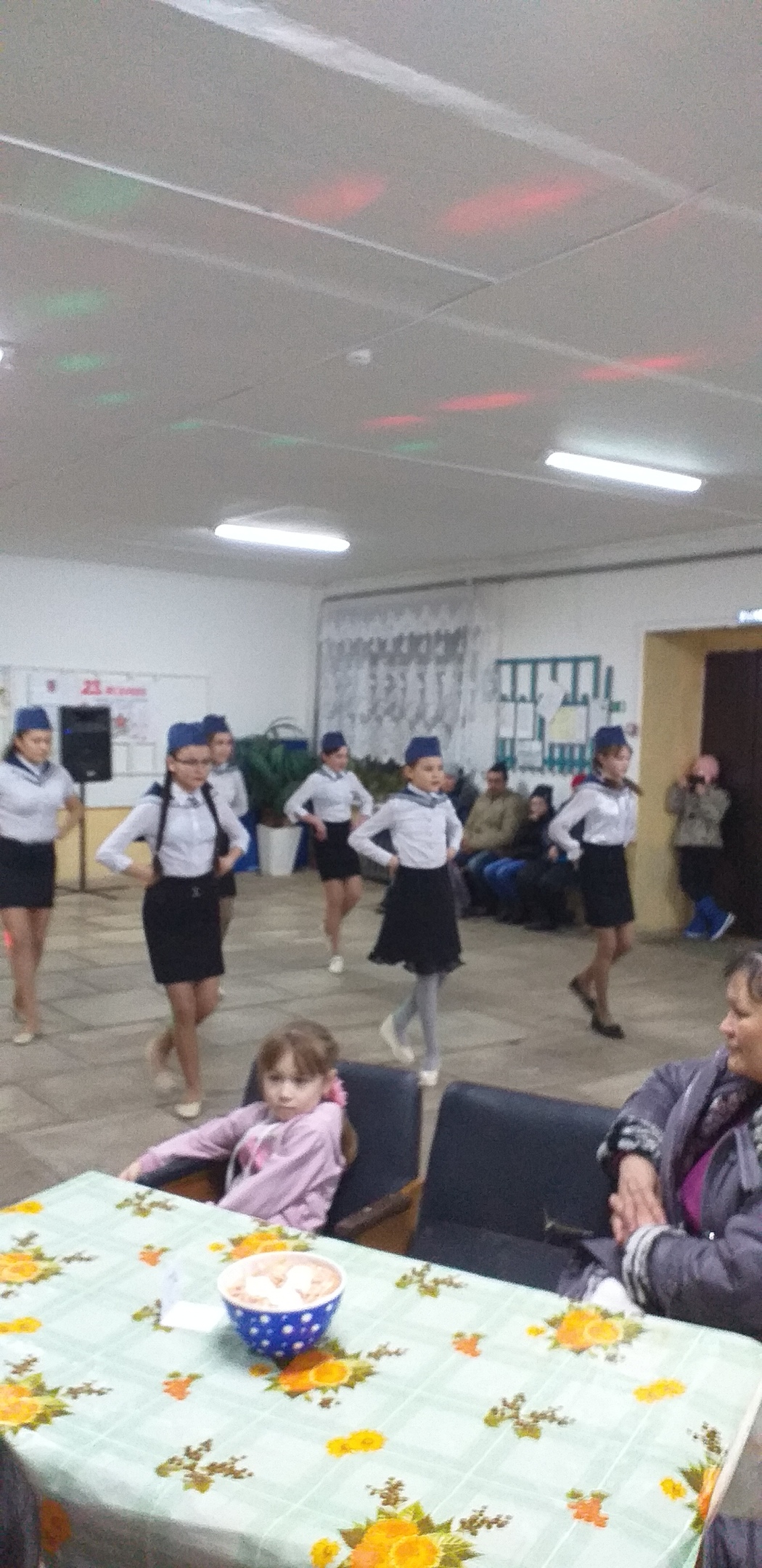 